     جمهورية العراق                                                                     وزارة التعليم العالي والبحث العلمي                                              الجامعة المستنصرية                                                   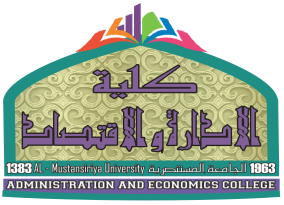   كلية الادارة والاقتصاد      قسم المحاسبة                               المحاسبة المتخصصة                   المرحلة الرابعة                                                احمد سعد      2017-2016                              مفردات المادة :الباب الأول  : المحاسبة في المنشأت الزراعية- الأطار النظري لمحاسبة المنشأت الزراعية : مفهوم الزراعة , الانشطة الرئيسية في النشأت الزراعية , محاسبة التكاليف الزراعية , خصائص النشاط الزراعي وانعكاساته المحاسبية ومعالجاتها .- المعالجة المحاسبية في النشاط الزراعي :* النشاط النباتي :1.المحاصيل الموسمية 2.بساتين الفاكهة * النشاط الحيواني : 1 .ماشية التربية 2 .ماشية التسمين 3 . ماشية العمل الباب الثاني  : المحاسبة في المنشأت النفطية - الأطار النظري لمحاسبة المنشأت النفطية : محاسبة النفط , اهم اختلافات محاسبة النفط عن انواع المحاسبة الاخرى , المراحل الاساسية لصناعة النفط * مرحلة البحث والاستكشاف والمعالجة المحاسبية لها .* احتساب الاطفاء للعقود غير المعدة .* مرحلة الحفر والتطوير والمعالجة المحاسبية لها .* مرحلة الانتاج والتشغيل .* نفاد الابار المنتجة ومعالجتها المحاسبية .                         اسئلة وتمارين المحاسبة في المنشأت النفطية   الأسئلة : السؤال الأول // العبارت الاتية خاطئة اعد كتابتها بشكل صحيح :1. تحمل تكاليف نقل وتركيب (الالات والمعدات للحفر , تجهيزات الحفر) على حساب ابار تحت الحفر / عمليات الحفر كونها تصرف ولايمكن استردادها .2. عند انتهاء السنة في مرحلة الاستطلاع والاستكشاف المبدئي وعند استخدام طريقة التكلفة الكلية دون اكتشاف وجود او عدم وجود النفط او ابرام عقد فلايتم تثبيت أي قيد محاسبي .3. بطريقة كلفة ومدة كل عقد على حدة وعند التنازل فأن مايخص اطفاء السنوات السابقة للعقد وسنة التنازل          يغلق بعكس حساب المخصص وجعله مدينا وعقود متنازل عنها دائنا.4. تعتبر طريقة الكلفة الكلية  افضل الطرق المحاسبية في مرحلة الاستطلاع والاستكشاف المبدئي .5. في حالة أحتساب الاطفاء على اساس نسبة مئوية من اجمالي رصيد العقود غير المعدة وكانت بيانات الشركة معطاة في 1/1 فيتم احتساب المخصص وتسجيل قيد الاطفاء .6. في مرحلة الاستطلاع والاستكشاف المبدئي وعند استخدام طريقة المصروفات الجارية يثبت القيد الاتي عند اكتشاف النفط :         **      ح/عقود امتياز منتجة                            **        ح/ م. استكشاف جارية7. تعالج طريقة المجهودات الناجحة مصاريف الاستكشاف على انها مصاريف ايرادية تغلق بحساب ارباح وخسائر .8. تحمل تكاليف انابيب التوصيل على حساب ابار تحت الحفر /  عمليات الحفر كونها تستخدم لجميع الابار .9. اذا كان الرصيد المطلوب اكبر من الرصيد الموجود في طريقة احتساب الاطفاء للعقود غير المعدة على اساس نسبة مئوية من اجمالي رصيد العقود فأن الفرق يعتبر ايراد يثبت بكشف الدخل .السؤال الثاني // علل مايأتي :1. في حالة أحتساب الاطفاء على اساس نسبة مئوية من اجمالي رصيد العقود غير المعدة وكانت بيانات الشركة معطاة في 1/1 فيتم احتساب المخصص دون تسجيل قيد الاطفاء ؟2. في حالة احتساب الاطفاء على اساس كلفة ومدة كل عقد على حدة داما يكون ح/أ.خ في القيد في الجانب المدين ( خسارة ) ؟3. بطريقة كلفة ومدة كل عقد على حدة وعند اكتشاف النفط فأن مايخص اطفاء السنوات السابقة ( المخصص ) يغلق بحساب الارباح المحتجزة بينما مايخص سنة الاكتشاف يغلق بحساب أ . خ ؟4. اثبات قيد الاطفاء والغلق بطريقة النسبة المئوية من اجمالي رصيد العقود غير المعدة اذا كانت البيانات في نهاية العام وعدم الاثبات اذا كانت البيانات في 1/1 ؟5. تحميل تكاليف نقل وتركيب الالات والمعدات للحفر على نفس الحساب بينما تحمل هذه التكاليف التي تخص التجهيزات على حساب عمليات الحفر ؟6. تعتبر طريقة المجهودات الناجحة افضل الطرق المحاسبية في مرحلة الاستطلاع والاستكشاف المبدئي ؟7. عند ترصيد حساب ابار تحت الحفر /عمليات الحفر , تجهيزات الحفر , الآت الحفر فأن الرصيد لا يمكن ان يكون دائن ؟8. عدم تحقيق ربح عند التنازل عن جزء من مساحة العقد الذي تملكه الشركة ؟السؤال الثالث // املأ الفراغات الاتية بما يناسبها :1. تعد طريقة المجهودات الناجحة طريقة مفضلة في مرحلة الاستكشاف كونها تميز بين ------ و------2 . تحمل تكاليف انابيب التوصيل وصهاريج نقل المشتقات النفطية على حساب ابار تحت الحفر/ الآت الحفر كونها   -------------- 3 . بحسب طريقة النسبة المئوية من اجمالي رصيد العقود غير المعدة وفي حالة التنازل يثبت قيد التنازل الاتي ----------  وقيد غلق العقود المتنازل عنها الاتي ------------  